INDICAÇÃO Nº 4519/2017Indica ao Poder Executivo Municipal a manutenção de lâmpadas que permanecem acesas 24 horas, na Avenida Tiradentes, 28 Vila Mac Knight, e 1390 Vila Santa Cruz. Excelentíssimo Senhor Prefeito Municipal, Nos termos do Art. 108 do Regimento Interno desta Casa de Leis, dirijo-me a Vossa Excelência para indicar que, por intermédio do Setor competente, promova a manutenção de lâmpadas que permanecem acesas 24 horas, na Avenida Tiradentes, 28 Vila Mac Knight, e 1390 Vila Santa Cruz, neste município.Justificativa:Este vereador foi procurado por munícipes, informando que há vários meses,  essas lâmpada estão acesas 24 horas, portanto,  um desperdício de energia elétrica.Plenário “Dr. Tancredo Neves”, em 12 de maio de 2.017.Carlos Fontes-vereador-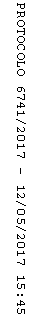 